The University of British ColumbiaFaculty of Applied ScienceNAME 524 – SHIP BUILDING PROJECT MANAGEMENTCourse Instructor: 	Vitorio Stana, P.Eng., Adjunct Teaching ProfessorDepartment of Mechanical EngineeringCEME 2065vstana@mech.ubc.ca604-374-0468Office Hours: please contact for appointmentCourse ObjectiveThrough the lectures, assignments, discussions, and examinations, students will be given a basic understanding of the complete shipbuilding Project Management, including business management principles; defining project; organization; estimating; planning and scheduling; AHP (analytical hierarchy process); getting stakeholder buy in and commitment; risk management; systems, change control; configuration management; Pareto principle; tracking and controlling; status reporting; change management; quality management; post implementation review; and thus be able to apply this knowledge first during the ship design project, then in their day to day activities in their career in the shipbuilding industry.It is expected that at the end of the course the students will be ready for and pass the CAPM (Certified Associate in Project Management) exam. The exam is a pre-requisite to being engaged in the coop activities.Mark DistributionPop Tests			15%            Mid-term Examination	20%	Final Examination		40%	Assignments, participation	25%Students are expected to attend all achieve at least 60% in both midterm and final exams. Class attendance is mandatory unless the students receive prior consent from the professor.It is highly expected that the students will actively participate during class lectures and workshops, either individually or as a part of a team.  The exams are open book format, allowing students to be tested for skills, values, also knowledge to be able to successfully complete the assigned design project, pass the CAPM certification exam and be a key assets for the organizations they will be working for as a coop students or full time employees.Teaching MethodLectures, PowerPoint slides, workshops, videos of appropriate material, brainstorming tools, case study assignments, real life procedures. The assignments will assist understanding of the topics covered and facilitate student participation.Text Book and ReferencesThe text books prescribed for this course are:A guide to the Project Management body of knowledge (PMBOK GUIDE) 5th edition, Project Management InstituteThis text book will be provided by the FacultyPMP Exam, how to pass on your first try, 5th edition, Andy Crowe, PMPStudents are required to purchase this bookStandards will also be required to be reviewed being accessible via UBC Library.The instructor will also provide additional handout material specific to each class from a variety of books, articles and white papers on the presented subjects.Any other additional pertinent material the students want to use to expand their knowledge on the covered subjects is welcomed. Course Class outlines and other material are posted on the Web and can be accessed at 	www.connect.ubc.ca LaptopsStudents should have access to a Laptop computer equipped with MS Office [available for $79 via www.microsoft.com/student/office/en-ca/default.aspx or through UBC bookstore. Having the laptop at the course at all times is not required as the students will be provided handouts for individual reviews, workshops and notes taking during each class.Laboratory ActivitiesThroughout the course the students will participate in laboratory activities, key being as follows:	Development of project proposals for the ship design projectProject planning; Development of dependency charts for the ship design projectRisk management activitiesOther topics requiring further coaching Course ScheduleThe course schedule is presented in the Appendix 1.Appendix 1 – NAME 524 Course Schedule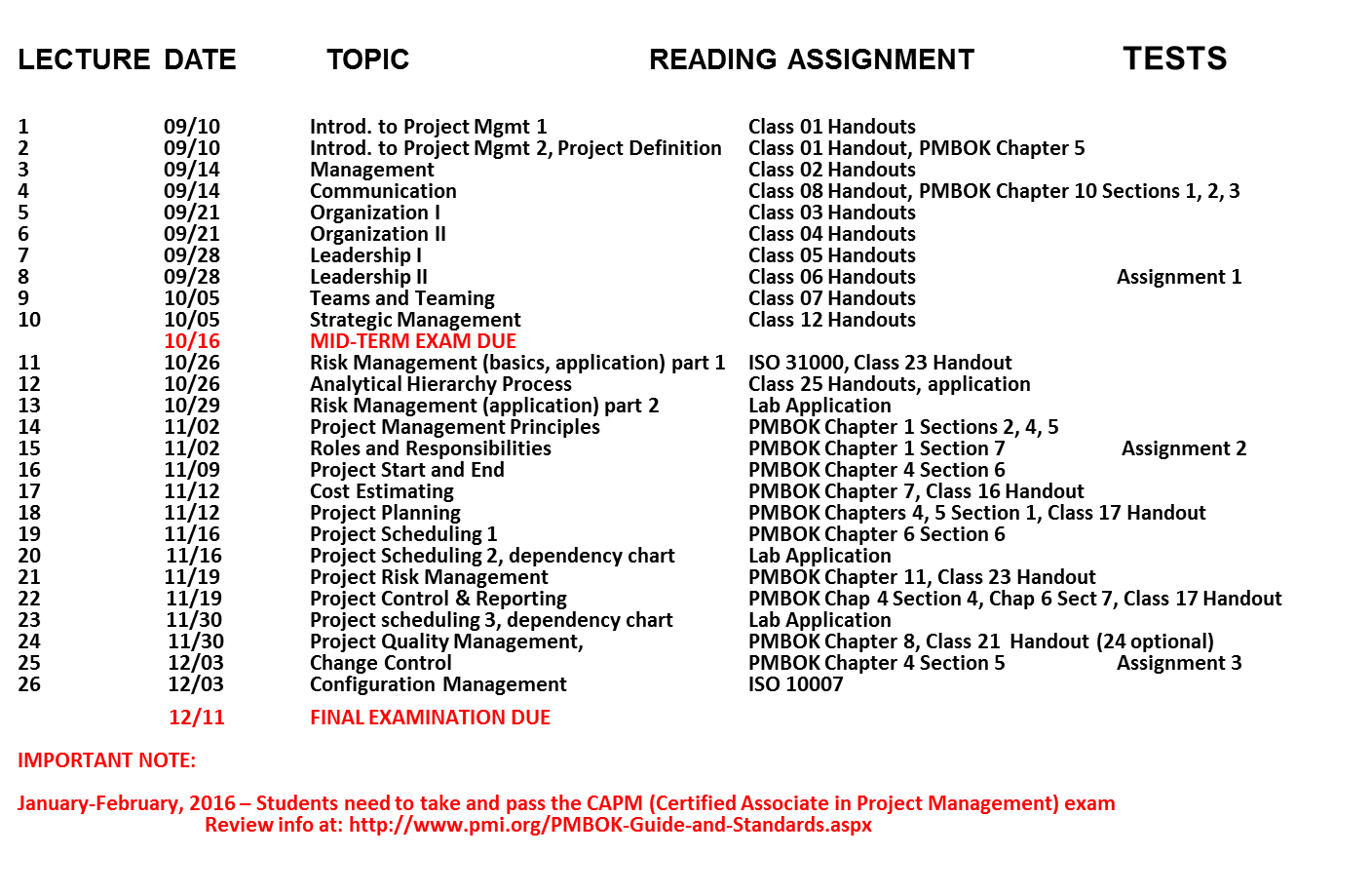 